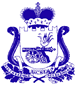 СОВЕТ ДЕПУТАТОВ ПЕЧЕРСКОГО СЕЛЬСКОГО  ПОСЕЛЕНИЯ
СМОЛЕНСКОГО РАЙОНА СМОЛЕНСКОЙ ОБЛАСТИ	РЕШЕНИЕ	от 25 сентября  2019 года                                                                                  № 46Об утверждении Положения о порядке привлечения и расходования средств	добровольныхпожертвований физических и юридических лиц на территории муниципального	образованияПечерского сельского поселения Смоленского района Смоленской областиВ соответствии со статьей 582 Гражданского кодекса Российской Федерации, пунктом 9 части 1 статьи 55 Федерального закона от 6 октября 2003 года N 131-ФЗ «Об общих принципах организации местного самоуправления в Российской Федерации», статьей 41 Бюджетного кодекса Российской Федерации, в целях создания условий для порядка привлечения и расходования средств добровольных пожертвований физических и юридических лиц на территории муниципального образования Печерского сельского поселения Смоленского района Смоленской областиРЕШИЛ:Утвердить Положение о порядке привлечения и расходования средств добровольных пожертвований физических и юридических лиц на территории муниципального образования Печерского сельского поселение Смоленского района Смоленской области (согласно приложению).Настоящее решение вступает в силу с момента его принятия и подлежит опубликованию в газете «Печерские вести».Глава муниципального образования Печерского сельского поселение Смоленского района Смоленской области		                     Ю.Н. ЯнченкоПриложение 1к решению Совета депутатов   Печерского сельского поселения Смоленского района Смоленской области от 25.09.2019 года № 46ПОЛОЖЕНИЕ О ПОРЯДКЕ ПРИВЛЕЧЕНИЯ И РАСХОДОВАНИЯ СРЕДСТВ ДОБРОВОЛЬНЫХ
ПОЖЕРТВОВАНИЙ ФИЗИЧЕСКИХ И ЮРИДИЧЕСКИХ ЛИЦ НА ТЕРРИТОРИИ
МУНИЦИПАЛЬНОГО ОБРАЗОВАНИЯ ПЕЧЕРСКОГО СЕЛЬСКОГО ПОСЕЛЕНИЯ
СМОЛЕНСКОГО РАЙОНА СМОЛЕНСКОЙ ОБЛАСТИНастоящее Положение регулирует порядок привлечения и расходования средств добровольных пожертвований физических и юридических лиц на территории муниципального образования Печерского сельского поселения Смоленского района Смоленской области.Добровольными пожертвованиями физических и юридических лиц являются добровольные перечисления денежных средств указанными лицами муниципальному образованию Печерского сельского поселения Смоленского района Смоленской области.Муниципальное образование Печерское сельское поселения Смоленского района Смоленской области вправе привлекать добровольные пожертвования от физических и юридических лиц независимо от их организационно-правовой формы.Не могут вносить добровольные пожертвования органы государственной власти и органы местного самоуправления, муниципальные бюджетные, автономные, казенные учреждения и предприятия.Привлечение добровольных пожертвований осуществляется исключительно для решения вопросов местного значения.От имени муниципального образования Печерского сельского поселения Смоленского района Смоленской области вправе выступать с предложениями о привлечении добровольных пожертвований Глава муниципального образования Печерского сельского поселение Смоленского района Смоленской области.Обращение и привлечении добровольных пожертвований может доводиться до физических и юридических лиц (пожертвователей) через средства массовой информации, путем направления персональных писем руководителям организаций и индивидуальным предпринимателям, а также иными способами. Обращение о привлечении пожертвований должно содержать основные направления расходования привлекаемых денежных средств.           8. Физические и юридические лица вправе обращаться к Главе муниципального образования Печерского сельского поселения Смоленского района Смоленской области с предложениями о перечислении добровольных пожертвований на конкретно указанные цели.С целью оценки обоснованного израсходования денежных средств распоряжением Главы  муниципального образования Печерского сельского поселение Смоленского района Смоленской области создается комиссия в количестве пяти человек, в состав которой включаются Глава муниципального образования Печерского сельского поселение Смоленского района Смоленской области, три депутата Совета депутатов Печерского сельского поселения, старшего менеджера-главный бухгалтер Администрации муниципального образования Печерского сельского поселение Смоленского района Смоленской области.Из членов комиссии избирается Председатель комиссии большинством голосов.Заседание комиссии правомочно, если на нем присутствует более 2/3 от установленного числа членов комиссии. Председатель комиссии обладает правом решающего голоса.Комиссия принимает решение о перечислении добровольных     пожертвований на конкретные цели.Решения комиссии принимаются большинством голосов от общего числа голосов членов комиссии.         9. Добровольные пожертвования перечисляются в бюджет муниципального образования Печерского сельского поселения Смоленского района Смоленской области.        10. Добровольные пожертвования являются собственными доходамибюджета	муниципального	образования Печерского сельского поселения Смоленского района Смоленской области.Перечисление жертвователем денежных средств может осуществляться только безналичным путем на лицевой счет главного администратора доходов бюджета	муниципального	образования	Печерского сельского поселения Смоленского района Смоленской области, с указанием в платежном поручении назначения пожертвования.       11. Пожертвованные денежные средства расходуются в соответствии с целевым назначением, указанным в решении комиссии, и в соответствии с решением Совета депутатов Печерского сельского поселения о бюджете муниципального образования Печерского сельского поселения Смоленского района Смоленской области на текущий финансовый год в порядке, установленном бюджетным законодательством.     12.  Не допускается направление добровольных пожертвований на увеличение расходов на оплату труда работников органов местного самоуправления, муниципальных бюджетных, автономных, казенных учреждений и предприятий, оказание им материальной помощи.       13.    Пожертвования в виде денежных средств, не использованные в текущем финансовом году, подлежат использованию в следующем финансовом году на те же цели.      14. Получатель добровольных пожертвований обеспечивает доступ физических и юридических лиц, осуществивших добровольное пожертвование, к документации, связанной с целевым расходованием добровольных пожертвований.      15. Ответственность за нецелевое расходование добровольных пожертвований определяется в соответствии с законодательством Российской Федерации.